Diese Seite ist nicht Teil des Anmeldeformulars und dient nur zur Information – sie muss nicht zusammen mit dem Anmeldeformular eingereicht werdenVersionenWann ist das vorliegende Antragsformular zu verwenden?Bei der Anmeldung zu theoretischen Prüfungen.Wie ist das vorliegende Anmeldeformular zu verwenden?Abschnitt 1 – Antrag – ist systematisch auszufüllen.Tragen Sie Ihre persönlichen Daten ein. Diese Daten sind für die Antragsbearbeitung zur theoretischen Prüfung und für die weitere Kommunikation zwischen Ihnen und der GDLV nötig. Ihre Daten werden nicht für andere Zwecke verwendet.Abschnitt 2 – Postanschrift – Diese muss eingetragen werden, wenn die Postanschrift von Ihrer offiziellen Adresse abweicht.Abschnitt 3 – Wunschtermine für das Ablegen der PrüfungBitte teilen Sie uns Ihre Wunschtermine mit. Diese werden, wenn möglich, von uns berücksichtigt. Abschnitt 4 – Erklärung des AntragstellersDurch Angabe von ungenauen Informationen kann der Kandidat von der Prüfungsteilnahme ausgeschlossen werden oder aber ihm wird keinerlei Genehmigung, Zeugnis, Qualifikationsnachweis, Berechtigung, Bescheinigung usw. ausgestellt. Hat ein Kandidat darüber hinaus durch die Einreichung gefälschter Nachweise dennoch eine Lizenz, einen Qualifikationsnachweis, ein Zeugnis usw. unrechtmäßig erworben, so wird deren Anerkennung unverzüglich entzogen, ungeachtet der Tatsache, dass dem Piloten möglicherweise zusätzliche Sanktionen auferlegt werden können.Abschnitt 5 – ATO/DTO Zertifizierung und Empfehlung – dies muss systematisch ausgefüllt werden.Dieser Teil des Formulars ist durch Ihre Ausbildungsorganisation auszufüllen. Hierdurch befürwortet sie, dass Sie Ihre theoretische Prüfung ablegen. Zusätzliche InformationenDie theoretische Prüfung für die PPL kann auf Französisch, Niederländisch, Deutsch oder Englisch abgelegt werden. Die Sprache kann zu Beginn der Prüfung ausgewählt werden. Nach der Buchung werden das Datum und die Uhrzeit der Prüfung per E-Mail mitgeteilt.Annullierung einer PrüfungWenn Sie nicht zu einer Prüfung erscheinen und die GDLV darüber nicht mindestens 15 Tage vor dem Prüfungsdatum informiert haben, erfolgt keine Rückerstattung der von Ihnen vorab bezahlten entsprechenden Gebühr.BezahlungNach Bearbeitung Ihrer Antragsakte durch die GDLV erhalten Sie eine Zahlungsaufforderung. Bitte bezahlen Sie erst nach Erhalt dieser Zahlungsaufforderung. Geben Sie bei der Bezahlung die korrekte strukturierte Mitteilung an und überweisen Sie den genauen Betrag auf das auf der Zahlungsaufforderung angegebene Bankkonto. Andere ungefragte Bezahlungen ohne diese Angaben verzögern die Bearbeitung Ihrer Akte.Bestandene theoretische Prüfungen für das Führen von Segelflugzeugen haben eine Gültigkeit von 24 Monaten. Dieser Zeitraum beginnt ab dem Tag, an dem die theoretische Prüfung bestanden wurde. Der Pilot muss seine vollständige Antragsakte für eine SFCL-Lizenz vor dem Ablaufdatum von 24 Monaten an die GDLV per E-Mail senden.Bitte senden Sie das vorliegende Formular zusammen mit einer beidseitigen Kopie Ihres Personalausweises oder Reisepasses per E-Mail an: info.icarus@mobilit.fgov.beVersionsnummerÄnderungsdatumThema1.020.03.2022Ursprüngliche Version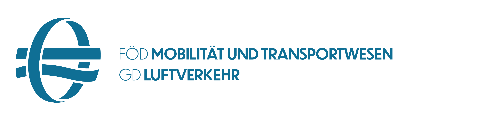 Antragsformular für die Teil-FCL erste theoretische Prüfung der PPLEingangsdatumAntragsformular für die Teil-FCL erste theoretische Prüfung der PPL(Feld reserviert für die Lizenzabteilung)1. Daten des Antragstellers 	durch den Antragsteller auszufüllenBelgische Nationalregisternummer für natürliche Personen (falls zutreffend): 					Vorname: 														Name: 															Geburtsdatum (TT/MM/JJJJ): 					Staatsangehörigkeit: 				Geburtsort: 								Geburtsland: 					Geschlecht:                 weiblich           männlich         Offizielle Anschrift: Straße:							Hausnummer:		Bfk: 		Ort: 								Postleitzahl: 						Telefon oder Mobiltelefon: 												E-Mail-Adresse: 													2. Postanschrift (falls abweichend von oben)	durch den Antragsteller auszufüllen Postadresse: Straße:							Hausnummer:			Bfk:		Ort: 							Postleitzahl: 			Land: 				3. Wunschtermine für das Ablegen der Prüfung	durch den Antragsteller auszufüllenBitte geben Sie einige Wunschtermine für das Ablegen der Prüfung an (siehe https://mobilit.belgium.be/fr/transport_aerien/licences/examens_theoriques_aviation für Prüfungstermine): 																															4. Erklärung des Antragstellers	Hiermit bestätige ich, dass die Informationen im Antragsformular korrekt sind.Ich erkläre, dass:(1) ich nicht Inhaber einer Genehmigung, eines Zeugnisses, eines Qualifikationsnachweises, einer Berechtigung, einer Bescheinigung usw. derselben Klasse bin, ausgestellt in einem anderen EU-Mitgliedstaat; (2) ich keinerlei Genehmigung, Zeugnis, Qualifikationsnachweis, Berechtigung, Bescheinigung usw. in einem anderen EU-Mitgliedstaat für dieselbe Klasse beantragt habe; (3) ich noch nie Inhaber einer Genehmigung, eines Zeugnisses, eines Qualifikationsnachweises, einer Berechtigung, einer Bescheinigung usw. in derselben Klasse war und dass dieses Dokument nicht in einem anderen EU-Mitgliedstaat entzogen oder ausgesetzt wurde.Ich habe alle geltenden Richtlinien vollständig gelesen und die nötigen Unterlagen zur Unterstützung meines Antrags eingereicht.Unterschrift des Antragstellers:							 Datum:			5. ATO/DTO Zertifizierung und Empfehlung	durch die ATO/DTO auszufüllenIch bestätige, dass (Vorname und Name)  										 alle Teile der theoretischen Ausbildung für die PPL mit einem ausreichenden Ergebnis abgeschlossen hat.Ich kann deshalb befürworten, dass (Vorname und Name) 			                      		                       an den unten vermerkten theoretischen Prüfungen teilnehmen darf.       Ausbildungsfächer für die 					PPL(A)   	          PPL(H)  Luftrecht										Menschliches Leistungsvermögen 							Meteorologie										Kommunikation									Grundlagen des Fliegens								Betriebsverfahren									Flugleistung und Flugplanung							Allgemeine Luftfahrzeugkunde							Navigation										Name der Ausbildungsorganisation (ATO/DTO): 										 Zulassungsnummer ATO/DTO:												Zuständige Behörde, die die Zulassung ausgestellt hat:									Name des Verantwortlichen der ATO/DTO für die Empfehlung von Kandidaten zur Teilnahme an den theoretischen Prüfungen: Unterschrift: 							Datum:							Wenn die ATO/DTO durch eine ausländische Zulassungsbehörde zugelassen wurde, muss eine Kopie der ORA-Zertifizierung der ATO/DTO mitgesendet werden.